Södra Nordanvägens Samfällighetsförening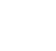 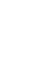 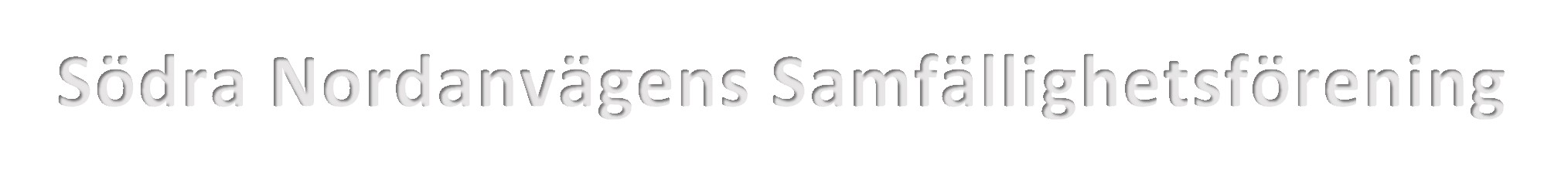 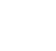 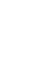 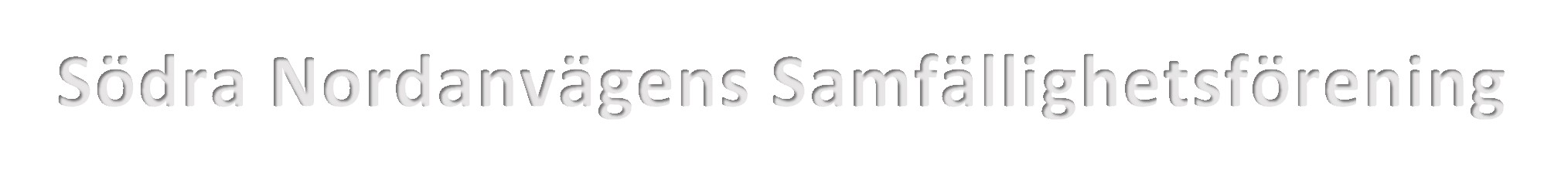 Fastigheten är ansluten till Södra Nordanvägens Samfällighetsförening som levererar digital-TV, bredband och IP-telefoni till drygt 100 fastigheter i Bollstanäs via föreningens kabeltv-nät. Det egna nätet baseras på koax-kabel och är sammankopplat med tjänsteleverantörens fiber. Genom att använda föreningens nätverk sparar varje medlem idag ca 50% jämfört med att utnyttja ett externt nätverk. Digital-TV Ca 17 HD-kanaler är tillgängliga i det digitala basutbudet. Utöver detta erbjuds Tele2’s hela digitala utbud, med fler än 160 kanaler, och varje fastighetsägare tecknar separata avtal om detta med Tele2. Bredband I Samfällighetsföreningens gruppavtal ingår 100 Mb/s hastighet som basutbud och varje enskild fastighetsägare har möjlighet att uppgradera sin bredbandshastighet. Gruppavtalet ger en rabatterad avgift för detta. De fastighetsägare som tecknar separata avtal med Tele2 för högre bredbandshastighet får då även en separat faktura för detta direkt från Tele2. IP-telefoni I avtalet med Tele2 ingår fasta kostnaden för IP-telefoni. Varje fastighetsägare betalar för sina eventuella rörliga kostnader. Det finns tilläggspaket att uppgradera till, såsom billigare samtal till mobil, billigare utlandssamtal, nummerpresentation mm. Samfällighetsföreningen En samfällighetsförening bildas för att förvalta en samfällighet, i vårt fall kabeltv-nätet. Lantmäteriet sköter bildandet och registrering av samfällighetsföreningar i Sverige. Den som äger en fastighet som har andel i gemensamhetsanläggningen är medlem i samfällighetsföreningen. Vilka fastigheter som har andel i en samfällighet framgår av Fastighetsregistret.  Vårt organisationsnummer är 716420-7727. Årsavgift   Ovanstående tjänster ingår i den årsavgift som varje medlem betalar till samfällighetsföreningen.  Årsavgiften (för år 2023 = 3000 kr) betalas en gång om året, i maj. Faktura skickas ut från föreningen i slutet på april, efter årsmötet. Årsmötet  Samfällighetsföreningens årsmöte hålls varje år i april och beslutar bl a om budget och kommande årsavgift. Kallelse skickas ut till samtliga medlemmar. E-post Då vi använder oss av e-post för information och avisering av avgifter vill vi att ni skickar ett meddelande till samfällighetens kassör varje gång ni byter e-postadress eller då fastigheten byter ägare - med namn, adress, telefonnummer och e-postadress. Mer information  På www.sodranordanvagen.se kan du läsa mer om samfälligheten och se kontaktinformation. Kontakta oss om du har några frågor! för Ägarbyte, Historik och Anläggning      SE NÄSTA SIDA =>Södra Nordanvägens Samfällighetsförening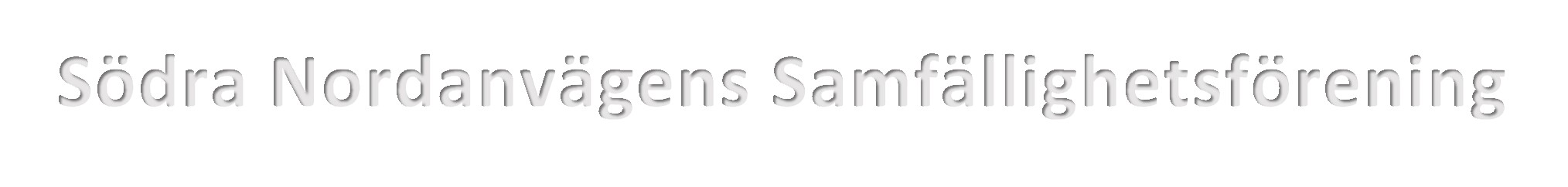 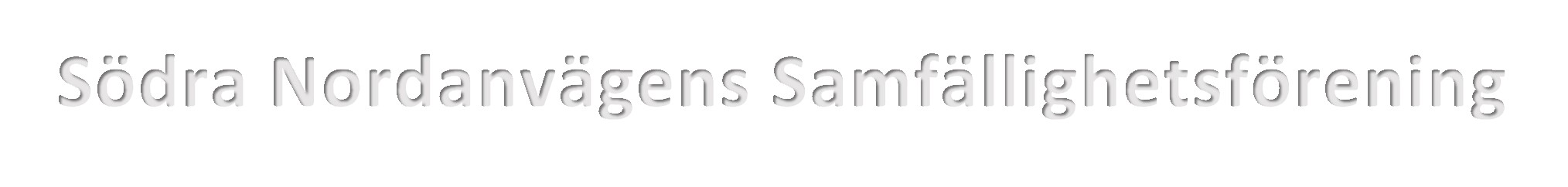 Ägarbyte När fastigheten byter ägare ska både den gamla och den nya ägaren kontakta Tele2 Kundservice via telefon 0775 - 17 17 20. Gamla ägaren för att avsluta sin del av avtalet, ev med återlämning av utrustning, och för att avsluta sitt eventuella tilläggsavtal (extra TV-kanaler etc). Nya ägaren för att starta sin del av avtalet med Tele2 och för att få sin gratisutrustning (router och TV-kort). Det innebär ingen kostnad utöver föreningens årliga avgift. Historik I mitten på 1980-talet började vissa TV-bolag distribuera program via satellit. Snabbt växte det upp en marknad för paraboler och därefter började det byggas kabeltv-nät. I vårt område startades diskussioner i början på 1990-talet. Efter ett antal möten beslutades att bilda Södra Nordanvägens Samfällighet för kabeltv-distribution. Vårt mål var att bygga ett bra nät hellre än marknadens billigaste. Från början var vi 83 medlemmar som anslöt sig. Under 2010 hade den siffran växt till 105 medlemmar. Samma år uppdaterades nätet och vi har nu ett modernt nät som klarar de krav på kapacitet, överföringshastighet och säkerhet som ställs i dag och i en förutsebar framtid. Anläggning Samfällighetsföreningens anläggning består av ett kabeltv-nät (koax-kabel), kopplingsskåp för anslutning av tjänsteleverantörens fiber samt för medlemmarnas lokala nät. Dessutom några kopplingsskåp för strömförsörjningen. Översiktligt visar kartan nedan fastigheterna i föreningen, dvs omfattning och lokalisering: 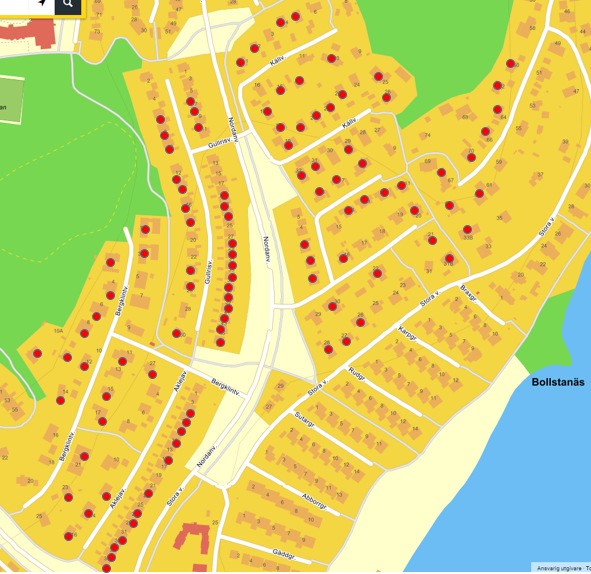 